CITY OF TIOGAPlanning & Zoning Commission Meeting Minutes April  13, 2016A meeting of the Planning & Zoning Commission of the City of Tioga was called to order at 6:30 p.m. on Wednesday, April 13, 2016, at the Tioga City Hall, by Planning & Zoning Commission President Travis Wittman.PRESENT:		Planning  and   Zoning   President   Travis  Wittman,   Planning   &  Zoning   Commission Members  Don Zacharias,  Eli Auger,  Barry Ramberg, Daryn Pederson, and Dan LarsonABSENT:	noneGuest:	Robert & Shandar  Loney, Kevin HoveMinutes:		Zacharias  made  a  motion  to  approve  the  March  16,   2016  minutes,  second  by Auger.  Roll call: Ayes:  Barry, Zacharias, Auger, Wittman, and Pederson.Modifications/Approval   of Agenda: Old BusinessOath of Office for Daryn Pederson- Travis Wittman swore in Daryn Pederson and signed Oath of Office. New BusinessFence Application - Kevin Hove - Hove applied for fence Application. Don verified Hove is not going to tear down Garage. Auger made a motion to approve the application, second by Auger. Roll call: Ayes: Ramberg, Zacharias, Auger, Wittman, and Pederson.Fence Application	Robert Loney - Larson spoke to Robert about application address is Zoned Industrial. House is set back approximately 25 feet from property line. Neighbors on both sides also have 6 foot fence. Applicants want to keep the properties looking uniform and match with neighbors also have permission to tie into neighbors fence. Larson asked for condition to put address on the front offence. Zacharias made a motion to approve the application, second by Ramberg. Roll call: Ayes: Ramberg,Zacharias, Auger, Wittman, (Pederson left before voting)Accessory Building Application - Ryan Bugbee - Larson stated application is for a 12 ft. by 16 ft. yard shed and fence permit. Will have a wood treated floor. Larson said he would make a recommendation to approve. Ramberg made a motion to approve the application, second by Auger. Roll Call: Ayes: Auger, Zacharias, Wittman, and Ramberg.Preplat -Justin Shafer	Larson stated is in the Industrial Area off Gilbertson.  Plotted out as 3 lots, they  want to eliminate the lines and make the property 1big lot. Larson wants condition that the owners are responsible to ensure the document complies with Williams County Recorder's Office. Zacharias made a motion to approve the application, second by Auger.   Roll Call:  Ayes:  Auger, Zacharias, Wittman, and Ramberg.Building Permit Residential (10 61  St SW) - KDAK LLC. - Larson stated he has reviewed the plans and has a list ofstipulation for this property.1. Foundation elevation: minimum of 12 inches plus a 2% drop top of foundation to top of highest elevation of curb front of home.6 inch grade slope in first 10 feet from foundation.Garbage, debris, waste products must be contained in a netted fence or dumpster and covered so as to contain debris from  blowing out  into neighborhood.Soil compaction, garage floor area, footings, side walk, see building inspector.Is foundation with crawlspace or slab? If crawl space; ventilation and vaper barrier and lite, drain tile and sump basket, rigid insulation on foundation  wall.Roof:  Ice and water 24" min. from inside wall.2X6 exterior walls, R21 insulation.R49 attic insulationBath exhaust fan20 minute garage service door to house.Don asked if they are building on speculation or is there some buyers already? Larson spoke to Whitehead and he did not say but said there is 1house still for sale and they hope to build everything and be done this summer.Discussion held. Ramberg made motion to approve the application, second by Auger. Roll Call: Ayes: Auger, Zacharias, Ramberg,and WittmanBuilding Permit Residential (101 6th St SW) - KDAK - Larson stated he has reviewed the plans and has a list of stipulation  for  this property.as per print.Soil compaction; garage floor area backfill:  footings; side walk; see Building Inspector.Garbage, debris, waste products must be contained in a netted fence or dumpster and covered so as to contain debris from  blowing out  in the neighborhood.Auger made a motion to approve the application, second by Zacharias. Roll Call: Ayes: Auger, Zacharias, Ramberg,and WittmanBuilding Permit Residential (209 5th St SW) - KDAK LLC - Larson stated he has reviewed the plans and has a list of  stipulation for  this property.1. 5/8 type X drywall in garage.Electrical plan/GFCISoil compaction, garage floor area, footings, side walk, see building inspector.Garbage, debris, waste products must be contained in a netted fence or dumpster and covered so as to contain debris from blowing out in the neighborhood.Zacharias made a motion to approve the application, second by Auger. Roll Call: Ayes: Auger, Zacharias, Ramberg,and WittmanBuilding  Permit Restaur,ant  - 42  Bistro - Larson  stated  The  42  Bistro  currently  The  42  Grill  is  moving from the current location to the old Bucking Buffalo Building. They will  be bringing equipment from the old building into the new building. Dan  had served  a  Stop  Work  Order  on  the  new  location  for  work  being done  without  a permit. Larson  consulted  Attorney  Ben Johnson  regarding the  issue.   Zacharias  asked  if they  have  applied  for a Liquor License, Larson stated that they have applied but it was table for clerical reasons. Ramberg asked about a timeline when they could open, Larson stated that they were planning on opening in approximately  2 week  to 1month. Larson also stated that this is a positive move for our community. Discussions held. Ramberg made a motion to approve the application, second  by Auger.   Roll Call:  Ayes:  Auger, Zacharias, Ramberg, and  WittmanBuilding  Department  Schedule  of  Fines  - Dan  Larson  - Larson  has  not  found  a  schedule  of  fines  for  the  City of Tioga and  he  is  not sure  what  the  situation  was  since  there  have  been fines  issued  in  the  past  but  no  record of monetary  amount.   Larson  handed the  committee  a  schedule  from  Williams  County  as  an example  and  would like input about adopting a  similar  schedule  for  Tioga.  Ramberg stated  that  it's a  cap  "up to  $1000.00"  that  this  is  not  necessarily  the  fine  on  the  first  day.   Wittman  wants  to  verify  if  it  should  state  the  fine  as  "up  to..."that  there is  no minimum fee  but there  is  a  maximum.   Larson suggested  having a  second  page  listing the  fines  by a percentage  of the  permit  cost.   Ramberg  also  pointed  out  that  this  form  is Williams  County  and  if we  adopt  a similar schedule it needs to say City of Tioga instead of Williams County. Zacharias made a motion to approve a Building Department Schedule of Fines, second by Ramberg. Roll Call: Ayes: Auger, Ramberg,Zacharias, and WittmanDan Larson Updates - FYI regarding 2 ordinances: Larson and Ben Johnson together have revise the letter for garbage and refuse. Larson handed committee revised letter. Regarding permits and approval: that not all permits need to go before Planning and Zoning and Larson as the Building Inspector should have the ability to approve certain building permits without having to be presented to the Planning and Zoning Board, Ben Johnson will write a procedure for Larson. Fire Hall/Ambulance Bay: Larson has received a set of prints for the new building. Bids were opened today. Larson stated it is going to be nice. Larson stated there may soon be a building permit for the new building, but may have the new procedure  from Johnson  in place for  him to approve without  the permit going to the board.Planning & Zoning Meeting Date & Time - Wittman stated that their newest member Daryn Pederson is involved in Church events on Wednesday Evening that conflict with the current time for Planning & Zoning Board meetings. Discussions held. A decision to change the date and time of the Planning & Zoning meetings to the Thursday between the 2 Commission Meetings at 6:30 pm. Auger made a motion to approve the change of date and time for the Planning & Zoning Meetings, second by Zacharias. Roll Call: Ayes: Auger, Zacharias, Ramberg, and WittmanWith no further business meeting was adjourned at 8:30  pm.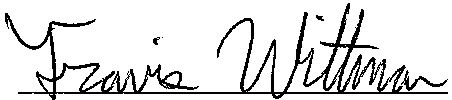 ATIEST: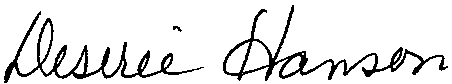 Ronica Pederson, Deputy AuditorTravis Wittman, City Planning & Zoning Commissioner